3 DAYS 2 NIGHTS SILANGIT -DANAU TOBA-SAMOSIR ISLAND(Min 4 to Go)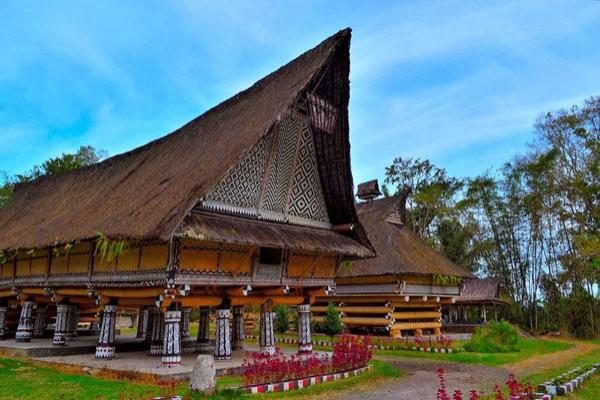 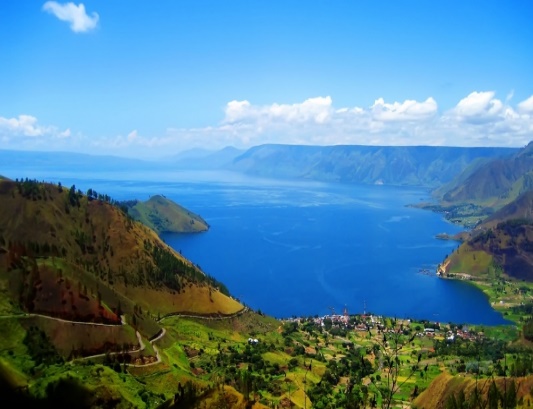 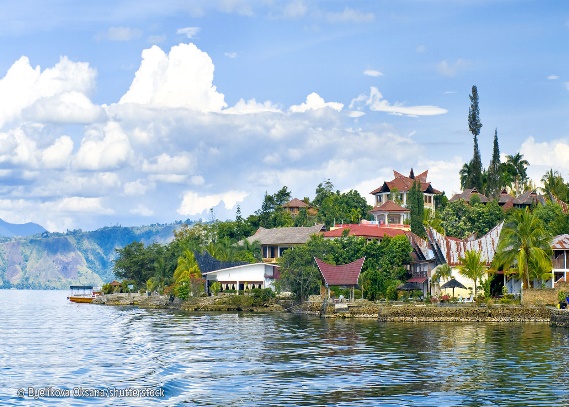 Day 1  -  kul / silangit / samosir island (L/D)Visit hutaginjang for beautiful scenery of southern tip of lake toba,balige, by boat to samosir island and cycling - bersepeda around beautiful samosir island, evening walk / shopping souvenir / nitelife in samosir islandDay 2  -  samosir island / parapat – balige (B/L/D)	samosir island tour by boat : visit kampung ambarita to learn manortor - traditional batak dance /to see traditional batak house and visit kampung tomok to see batak kings tombs / to buy souvenirs, next visit rumah sukarno / pasar souvenir / monkey forest and evening walk / shopping souvenir / nitelife in parapat – baligeDay 3  -  silangit / kul (B)Morning city tour / shopping and transfer to airportRemark:For 2 to go surcharge at S$70/personValid till 20 Dec 2020Surcharge on peak date 20May-31 May, 19Dec-04 Jan 20213D2N PackageTwin shareSingle OccupancyChd with bedChd No bedHotel Toledo& NoahS$195S$245S$145S$100Include:AC transportation Accommodation with breakfastMeals as per itinerarySightseeing tour as stated on the programLocal guide during tourEntrance fee Not Include:Return flight ticket and Travel insurancePersonal expensesGuide and driver tipsEverything else not stated above